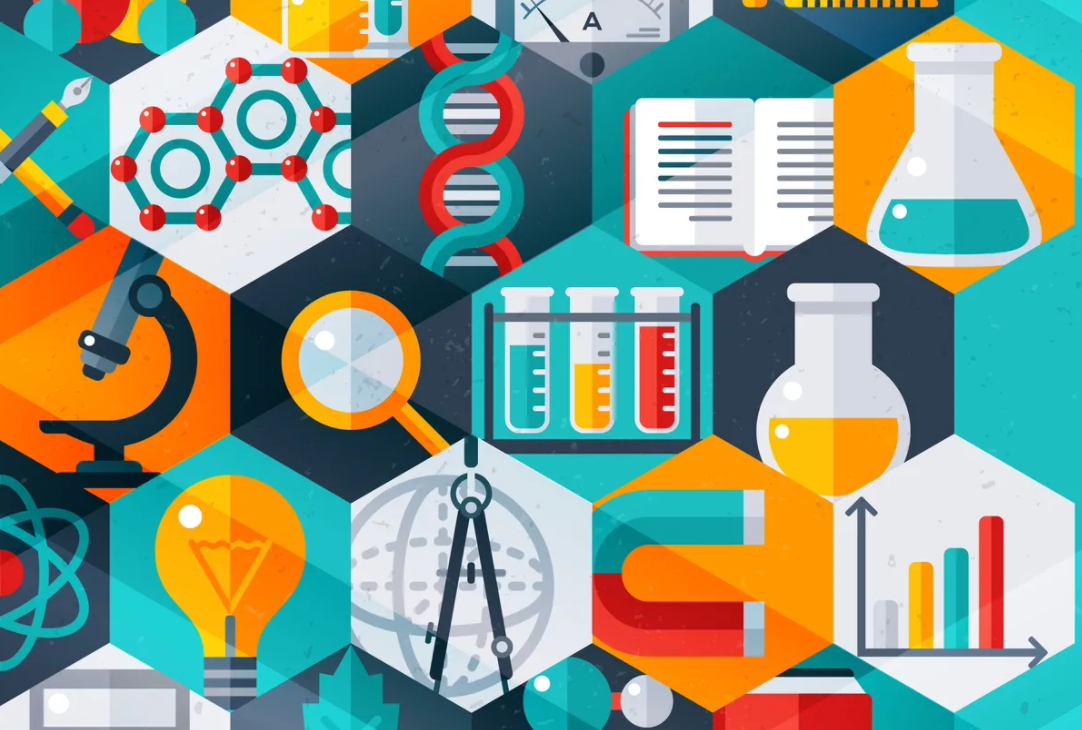 AutumnSpringSummerReception (Year A)Light MaterialsHabitatsWeather Plants Weather Reception (Year B)Floating and Sinking Space Day and night Seasonal changes Year 1/2  (Year A)Animals Including Humans (Y1)Living things and their habitats (Y2). Everyday materials (Y1)Plants (Y2)Seasonal Change (Y1)Year 1/2 (Year B)Seasonal Change (Y2)Use of Everyday Materials (Y2)Animals including Humans (Y2)Year 3/4 (Year A)Animals including humans (Y3)Living things and their habitats (Y4)Light (Y3)Sound (Y4)Year 3/4  (Year B)Plants (Y3)Animals Including humans (Y4)Rocks (Y3)Forces and Magnets (Y3)Electricity (Y4)States of matter (Y4)Year 5/6 (Year A)Electricity (Y6)Earth and Space (Y5)Living things and their habitats (Y5)Animals  including humans (Y5)Changes (Y5)Properties of materials (Y5)Year 5/6 (Year B)Living things and their habitats (Y6)Forces (Y5)Evolution and Inheritance (Y6)Light (Y6)Animals including humans (Y6)